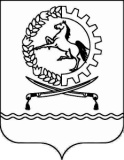 АДМИНИСТРАЦИЯОРЛОВСКОГО  РАЙОНА  РОСТОВСКОЙ  ОБЛАСТИПОСТАНОВЛЕНИЕ01.02.2018					№ 73				п. ОрловскийО мерах по обеспечению исполнения бюджета Орловского районаВ целях обеспечения исполнения Решения Собрания депутатово бюджете Орловского района на текущий финансовый год и плановый период Администрация Орловского района постановляет:1. Принять к исполнению бюджет Орловского района на текущий финансовый год и плановый период.2. Главным администраторам доходов бюджета Орловского района и главным администраторам источников финансирования дефицита бюджета Орловского района:2.1. Принять меры по обеспечению поступления в полном объеме налогов, сборов и других обязательных платежей, сокращению задолженностипо их уплате и осуществлению мероприятий, препятствующих ее возникновению, а также по обеспечению поступления в полном объеме источников финансирования дефицита бюджета.2.2. Обеспечить своевременное уточнение невыясненных поступленийс целью их зачисления на соответствующие коды бюджетной классификации доходов бюджетов бюджетной системы Российской Федерации.2.3. В случае изменения полномочий главных администраторов доходови источников финансирования дефицита бюджета или состава закрепленныхза ними кодов классификации доходов и источников финансирования дефицита бюджета представлять в финансовый отдел Администрации Орловского района информацию об указанных изменениях в течение 2 недель со дня вступленияв силу соответствующих нормативных правовых актов.2.4. Обеспечить реализацию бюджетных полномочий в части ведения реестра источников доходов бюджета по закрепленным источникам доходов.2.5. Обеспечить возврат в областной бюджет остатковне использованных по состоянию на 1 января текущего финансового года межбюджетных трансфертов, полученных в форме субсидий, субвенций и иных межбюджетных трансфертов, имеющих целевое назначение, за исключением межбюджетных трансфертов, источником финансового обеспечения которых являются бюджетные ассигнования резервного фонда Президента Российской Федерации, в срок, установленный абзацем первым пункта 5 статьи 242 Бюджетного кодекса Российской Федерации.2.6. Осуществлять контроль за возвратом в областной бюджетиз бюджетов муниципальных образований сельских поселений  не использованных по состояниюна1 января текущего финансового года остатков межбюджетных трансфертов, полученных в форме субсидий, субвенций и иных межбюджетных трансфертов, имеющих целевое назначение, за исключением межбюджетных трансфертов, источником финансового обеспечения которых являются бюджетные ассигнования резервного фонда Президента Российской Федерации, в срок, установленный абзацем первым пункта 5 статьи 242 Бюджетного кодекса Российской Федерации.3. Главным администраторам доходов бюджета Орловского района:3.1. Не позднее 30 календарных дней со дня поступления в бюджет Орловского района не использованных по состоянию на 1 января текущего финансового года иных межбюджетных трансфертов, имеющих целевое назначение, предоставленных за счет средств бюджета Орловского района, сложившихся на счетах местных бюджетов (далее – целевые межбюджетные трансферты, предоставленные за счет средств бюджета Орловского района):принять решение о наличии (об отсутствии) потребности в целевых межбюджетных трансфертах, предоставленных за счет средств бюджета Орловского района;осуществить возврат целевых межбюджетных трансфертов, предоставленных за счет средств бюджета Орловского района, в бюджет, которому они были ранее предоставлены, при принятии решения о наличии потребности в направлении их в текущем финансовом году на те же цели.Принятие главными администраторами доходов бюджета Орловского района решения о наличии (об отсутствии) потребности в целевых межбюджетных трансфертах, предоставленных за счет средств бюджета Орловского района, а также их возврат в местные бюджеты осуществлять по результатам рассмотрения отчета о расходах соответствующего бюджета, сформированного в порядке, установленном главным администратором доходов бюджета Орловского района.3.2. Установить, что принятие главными администраторами доходов бюджета Орловского района решений о наличии потребности в не использованных по состоянию на 1 января текущего финансового года остатках целевых межбюджетных трансфертов, предоставленных за счет средств бюджета Орловского района, осуществляется с соблюдением срока, указанного в абзаце первом подпункта 3.1 настоящего пункта, в следующем порядке:главные администраторы доходов бюджета Орловского района рассматривают отчеты, указанные в абзаце четвертом подпункта 3.1 настоящего пункта;главные администраторы доходов о бюджета Орловского района направляют на согласование в финансовый отдел Администрации Орловского района решения о наличии потребности в направлении на те же цели в текущем финансовом году остатков целевых межбюджетных трансфертов, предоставленных за счет средств о бюджета Орловского района, по форме Уведомления по расчетам между бюджетами по межбюджетным трансфертам (код формы по Общероссийскому классификатору управленческой документации(ОКУД) – 0504817),с приложением информации, обосновывающей наличие потребности в направлении в текущем финансовом году на те же цели указанных остатков целевых межбюджетных трансфертов.По истечении срока, указанного в абзаце первом подпункта 3.1 настоящего пункта, главные администраторы доходов бюджета Орловского района не вправе принимать решения о наличии потребности в целевых межбюджетных трансфертах, предоставленных за счет средств бюджета Орловского района,не использованных в отчетном финансовом году, а также осуществлять возврат указанных остатков межбюджетных трансфертов в местные бюджеты.4. Главным распорядителям средств бюджета Орловского района:4.1. Принять меры по недопущению образования в текущем финансовом году просроченной кредиторской задолженности по расходам бюджета Орловского района, а также по долговым обязательствам подведомственных муниципальных унитарных предприятий Орловского района.4.2. Принять правовые акты, устанавливающие обязанность муниципальных учреждений Орловского района в первоочередном порядке с учетом отраслевых особенностей обеспечить следующие приоритетные направления расходования средств:осуществление выплат по оплате труда с учетом начислений по страховым взносам в государственные внебюджетные фонды;обеспечение  питанием, мягким инвентарем и обмундированием;оплата коммунальных услуг с учетом мер по энергосбережению;обеспечение уплаты налогов, сборов и иных обязательных платежей.4.3. Обязать соответствующими правовыми актами отраслевых (функциональных органов местного самоуправления подведомственные им муниципальные учреждения Орловского района разработать и принятьк исполнению аналогичные меры.4.4. Обеспечить в срок до 10 марта текущего финансового года представление по установленной финансовым отделом Администрации Орловского района  форме информации об остатках субсидий, предоставленных в отчетном финансовом году, в том числе:на финансовое обеспечение выполнения муниципального заданияна оказание муниципальных услуг (выполнение работ) муниципальными бюджетным и автономным учреждениям Орловского района, образовавшихсяв связи с недостижением установленных муниципальным  заданием показателей, характеризующих объем муниципальных услуг (работ);муниципальные бюджетным и автономным учреждениям Орловского района в соответствии с абзацем вторым пункта 1 статьи 781 Бюджетного кодекса Российской Федерации, в отношении которых наличие потребностив направлении их на те же цели в текущем финансовом году не подтверждено;на финансовое обеспечение выполнения муниципального заданияна оказание муниципальных услуг (выполнение работ) муниципальным бюджетным и автономным учреждениям, которое осуществлялось за счет субвенций из областного бюджета, образовавшихся в связи с недостижением установленных муниципальным заданием показателей, характеризующих объем муниципальных услуг (работ).4.5. Осуществлять контроль за возвратом муниципальными бюджетными и автономными учреждениями Орловского района в бюджет Орловского района остатков субсидий, указанных в подпункте 4.4настоящего пункта, в сроки, установленные абзацем первым пункта 5.4.6. Обеспечить осуществление внутреннего финансового контроляв соответствии с требованиями бюджетного законодательства Российской Федерации.4.7. Обеспечить соблюдение местными администрациями сельских поселений, получающими межбюджетные субсидии, субвенции и иные межбюджетные трансферты, имеющие целевое назначение, условий, целей и порядка их предоставления.5. Муниципальным бюджетным и автономным учреждениям Орловского района обеспечить в срок до 15 марта текущего финансового года возвратв бюджет Орловского района средств в объеме остатков субсидий, предоставленныхв отчетном финансовом году:на финансовое обеспечение выполнения муниципального заданияна оказание муниципальных  услуг (выполнение работ), образовавшихся в связи с не достижением установленных муниципальным заданием показателей, характеризующих объем муниципальных услуг (работ);в соответствии с абзацем вторым пункта 1 статьи 781Бюджетного кодекса Российской Федерации, в отношении которых наличие потребностив направлении их на те же цели в текущем финансовом году не подтверждено,в объеме неподтвержденных остатков.6. Финансовому отделу Администрации Орловского района (Лячина Е.А.):6.1.Обеспечить в срок до 1 апреля текущего финансового года возвратв областной бюджет остатков средств, в объеме остатков субсидий, предоставленных в отчетном финансовом году, на финансовое обеспечение выполнения муниципальных заданий на оказание муниципальных услуг (выполнение работ) за счет субвенций из областного бюджета, образовавшихся в связи с не достижением установленных муниципальным заданием показателей, характеризующих объем муниципальных услуг (работ).7. Установить, что предоставление из бюджета Орловского района субсидий юридическим лицам (за исключением субсидий государственным (муниципальным) учреждениям), индивидуальным предпринимателям, физическим лицам – производителям товаров (работ, услуг), некоммерческим организациям, не являющимся казенными учреждениями, осуществляетсяв текущем финансовом году в соответствии с порядками, утвержденными постановлениями Администрации Орловского района.8. Установить, что соглашения (договоры) между главным распорядителем средств бюджета Орловского района  и получателем субсидии, предоставленной юридическому лицу (за исключением субсидии государственному  (муниципальному) учреждению), индивидуальному предпринимателю, а также физическому лицу – производителю товаров (работ, услуг), некоммерческой организации, не являющейся казенным учреждением, о предоставлении субсидии из бюджета Орловского района заключаются в соответствии с типовой формой, установленной финансовым отделом Администрации Орловского района для соответствующего вида субсидии.9. Установить, что при предоставлении из бюджета Орловского района субсидий:юридическим лицам (за исключением субсидий государственным (муниципальным) учреждениям), индивидуальным предпринимателям, физическим лицам – производителям товаров (работ, услуг) – обязательным условием их предоставления, включаемым в договоры (соглашения)о предоставлении субсидий и в договоры (соглашения), заключенные в целях исполнения обязательств по данным договорам (соглашениям), является согласие соответственно получателей субсидий и лиц, являющихся поставщиками (подрядчиками, исполнителями) по договорам (соглашениям), заключенным в целях исполнения обязательств подоговорам (соглашениям)о предоставлении субсидий (за исключением муниципальных унитарных предприятий, хозяйственных товариществ и обществ с участием публично-правовых образований в их уставных (складочных) капиталах,а также коммерческих организаций с участием таких товариществ и обществв их уставных (складочных) капиталах), на осуществление главным распорядителем средств бюджета Орловского района, предоставившим субсидии, и органами муниципального финансового контроля проверок соблюдения ими условий, целей и порядка предоставления субсидий;некоммерческим организациям, не являющимся казенными учреждениями, – обязательным условием их предоставления, включаемымв договоры (соглашения) о предоставлении субсидий и договоры (соглашения), заключенные в целях исполнения обязательств по данным договорам (соглашениям), является согласие соответственно получателей субсидий и лиц, являющихся поставщиками (подрядчиками, исполнителями) по договорам (соглашениям), заключенным в целях исполнения обязательств по договорам (соглашениям) о предоставлении субсидий, на осуществление главным распорядителем средств бюджета Орловского района, предоставившим субсидии, и органами муниципального финансового контроля проверок соблюдения ими условий, целей и порядка предоставления субсидий.Главным распорядителям средств бюджета Орловского района включитьв порядки, регламентирующие предоставление из бюджета Орловского района субсидий юридическим лицам (за исключением субсидий муниципальным учреждениям), индивидуальным предпринимателям, физическим лицам – производителям товаров (работ, услуг) и некоммерческим организациям, не являющимся казенными учреждениями, вышеуказанные обязательные условия предоставления субсидий. 10. Главным распорядителям средств бюджета Орловского района заключать с главными распорядителя средств областного бюджета соглашения о предоставлении субсидий в соответствии с требованиями постановления Правительства Ростовской области от 30.08.2012 № 834 «О порядке расходования субсидий и иных межбюджетных трансфертов, предоставляемых из областного бюджета местным бюджетам» и постановления Правительства Ростовской области от 09.02.2017 № 73 «Об утверждении типовой формы соглашения между главным распорядителем средств областного бюджета и администрацией муниципального образования о предоставлении субсидии».11.Главным распорядителям средств бюджета Орловского района при направлении  документов главному распорядителю средств областного бюджета на перечисление субсидий, обеспечить  оплату денежного обязательства получателя средств местного бюджета, соответствующего целям предоставления субсидии, в доле, соответствующей уровню софинансирования расходного обязательства муниципального образования, установленному соглашениемо предоставлении субсидии из областного бюджета местному бюджету, за исключением субсидий на реализацию мероприятий по обеспечению жильем молодых семей.12. Главным распорядителям средств бюджета Орловского района  при внесении предложений главным распорядителям средств областного бюджета   в части дополнительного выделения субсидий бюджету Орловского района  по курируемым объектам и направлениям,  предусмотреть, средства в бюджете Орловского района направляемые на софинансирование расходов по указанным объектам и направлениям, в соответствии с постановлением Правительства Ростовскойобластиот 28.12.2011 № 302 «Об уровне софинансирования субсидий местным бюджетам для софинансирования расходных обязательств, возникающихпри выполнении полномочий органов местного самоуправления по вопросам местного значения». 13. Установить, что предоставление из бюджета Орловского района субсидий муниципальным  бюджетным и автономным учреждениям Орловского района на финансовое обеспечение выполнения муниципального задания на оказание муниципальных услуг (выполнение работ) осуществляется в соответствии с графиком к соглашению о порядке и условиях предоставления субсидии на финансовое обеспечение выполнения муниципального задания на оказание муниципальных услуг (выполнение работ), заключенному с данными учреждениями отраслевыми (функциональными) органами, осуществляющими функции и полномочия их учредителей, если иное не установлено законодательством Российской Федерации, Ростовской области, Орловского района.В соответствии с указанным графиком субсидия подлежит перечислению муниципальным бюджетным и автономным учреждениям Орловского района (за исключением учреждений, оказание услуг (выполнение работ) которыми зависит от сезонных условий, если органом, осуществляющим функциии полномочия учредителя, не установлено иное) не реже 1 раза в кварталв порядке, установленном финансовым отделом Администрации Орловского района.14. Установить, что получатели средств бюджета Орловского районапри заключении договоров (муниципальных контрактов) о поставке товаров, выполнении работ и оказании услуг в пределах доведенных им в установленном порядке лимитов бюджетных обязательств на соответствующий финансовый год вправе предусматривать авансовые платежи:14.1. В размерах, установленных Правительством РоссийскойФедерации, Правительством Ростовской области  – по договорам (муниципальным  контрактам), финансовое обеспечение которых  планируется осуществлять полностью или частично за счет целевых средств федерального, областного бюджета.14.2. В размерах, установленных настоящим пунктом, если иноене предусмотрено законодательством Российской Федерации:14.2.1. При включении в договор (муниципальный контракт) условияо последующих после выплаты аванса платежах, не превышающих подтвержденную в соответствии с установленным финансовым отделом Администрации Орловского района порядком санкционирования оплаты денежных обязательств получателей средств бюджета Орловского района сумму фактически поставленных товаров, выполненных работ, оказанных услуг с учетом ранее произведенного авансового платежа, в размере, не превышающем 30 процентов суммы договора (муниципального контракта) о поставке товаров,  выполнении работ, об оказании услуг.14.2.2. В размере, не превышающем 30 процентов суммы договора (муниципального контракта) о выполнении работ по строительству, реконструкции и капитальному ремонту объектов капитального строительства муниципальной собственности Орловского района, при включении в договор (муниципальный контракт) условия о последующем авансировании после подтверждения факта поставки товаров, выполнения работ, оказания услугв объеме произведенного авансового платежа в соответствии с порядком санкционирования оплаты денежных обязательств, установленным финансовымотделом Администрации Орловского района (с ограничением общей суммы авансирования не более 70 процентов суммы договора (муниципального контракта).14.2.3. До 100 процентов суммы договора (муниципального контракта)по договорам (муниципальным контрактам) о пользовании подвижной радиотелефонной связью, о пересылке почтовой корреспонденциис использованием франкировальной машины, о приобретении знаков почтовой оплаты, о пользовании почтовыми абонентскими ящиками, о подпискена печатные издания и об их приобретении, об обучении на курсах повышения квалификации, о прохождении профессиональной переподготовки, об участиив научных, методических, научно-практических и иных конференциях, вебинарах, семинарах, о проведении государственной экспертизы проектной документации и результатов инженерных изысканий, о проведении проверки достоверности определения сметной стоимости объектов капитального строительства, об обеспечении участия делегаций Орловского района в областных , во всероссийских  мероприятиях в сфере образования (олимпиадах, соревнованиях, сборах, конкурсах, первенствах, выставках),о приобретении авиа- и железнодорожных билетов, билетов для проезда городским и пригородным транспортом и путевок на санаторно-курортное лечение, по договорам обязательного страхования гражданской ответственности владельцев транспортных средств, договорам обязательного страхования гражданской ответственности владельца опасного объекта за причинение вреда в результате аварии на опасном объекте и договорам добровольного страхования от несчастных случаев, по договорам (муниципальным контрактам) об оплате организационного взноса, путевок на участие в мероприятиях для детейи молодежи, об оплате гостиничных услуг, услуг на подготовку и проведение летних лагерей, профильных тематических смен.15. Получатели средств бюджета Орловского района при заключении договоров (муниципальных  контрактов), указанных в подпунктах 14.2.1 и 14.2.2 пункта 14.2 настоящего Положения, предусматривающих отдельные этапы их исполнения и оплаты, не включают в них условия о выплате авансового платежа на последнем этапе исполнения договора (муниципального контракта),если иное не установлено законодательством Российской Федерации.16. Получатели средств бюджета Орловского района в пределах доведенных до них в установленном порядке на текущий финансовый год соответствующих лимитов бюджетных обязательств не вправе принимать после 1 декабря текущего финансового года бюджетные обязательства на основании муниципальных контрактов на поставку товаров, выполнение работ, оказание услуг, предусматривающих сроки оплаты поставленных товаров, выполненных работ, оказанных услуг или выплаты аванса, в том числе по отдельным этапам их исполнения, превышающие один месяц после указанной даты.17. Администрациям муниципальных образований сельских поселений обеспечить возврат в бюджет Орловского района не использованныхпо состоянию на 1 января текущего финансового года остатков межбюджетных трансфертов, полученных в форме субсидий, субвенций и иных межбюджетных трансфертов, имеющих целевое назначение, за исключением межбюджетных трансфертов, источником финансового обеспечения которых являются бюджетные ассигнования резервного фонда Президента Российской Федерации, в срок, установленный абзацем первым пункта 5 статьи 242 Бюджетного кодекса Российской Федерации.18. Настоящее постановление подлежит размещению на официальном сайте Администрации Орловского района в информационно-телекоммуникационной сети «Интернет»,  вступает в силу со дня его официального опубликования(обнародования) и распространяется на правоотношения, возникшие с 1января2018 года.19. Контроль за выполнением постановления возложитьна заведующего финансовым отделом Администрации Орловского района Лячину Е.А.ГлаваАдминистрации Орловского района 								Ю.В. ХаренкоУправляющий делами Администрации Орловского района 					З.Н.Дегтярева